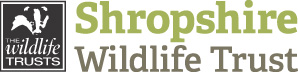 Please make sure you book onto the work party by telephoning 01743 284281 and leaving a message or by sending an email to clived@shropshirewildlifetrust.org.uk and garethe@shropshirewildlifetrust.org.ukOr Text		Clive - 07495 564350Gareth - 07432 455011Matt – 07432 454999DateSiteActivitySeptemberWeds 4th Wem MossClearing scrub prior to bunding worksThurs 5th  Jones RoughPulling/cutting/treating bramble on screeFriday 6thThe ErcallScrub clearance in quarriesWeds 11th  RuewoodFence repairs and spreading rue Thurs 12th  DolgochCutting scrub on banksFriday 13th Granville/MuxtonCutting willow in marshWeds 18th Catherton CommonCutting gorse or birchThurs 19th    LSD turbary or Masons BankTreating saplings or cutting conifersFriday 20th LightmoorRotational scrub cutting in grazed fieldsWeds 25th Earls HillClearing screeThurs 26th Wem MossCutting scrubFriday 27th Hope ValleyCoppicing OctoberWeds 2nd Llanymynech RocksScrub controlThurs 3rd Earl’s HillClearing screeFriday 4th GranvilleCutting scrub on Western StockpileWeds 9th LSD turbary or Masons BankTreating saplings or cutting conifersThurs 10thLlynclys CommonScrub control round pondFriday 11th Granville/MuxtonCutting willow in marshWeds 16th  Hollies & VessonsThurs 17th      Catherton CommonCutting/treating gorse or birchFriday 18th LightmoorRotational scrub cut in grazed areasWeds 23rd     Wem MossCutting scrubThurs 24th Llanymynech RocksCoppicingFriday 25th LightmoorHedge restoration near cottagesWeds 30th Rhos FiddleHedge restorationThurs 31st Rhos FiddleHedge restorationNovemberFriday 1st LightmoorHedge restoration near cottagesWeds 6th Melverly MeadowsFencing & pond workThurs 7th  Melverley MeadowsFencing & pond workFriday 8th Harton HollowCrown lifting along woodland edgeWeds 13th Catherton Common Cutting gorse or birchThurs 14th         Jones RoughCoppicingFriday 15th Granville/MuxtonCutting willow in marshWeds 20th   Earls HillClearing screeThurs 21st   Wem MossTreating Birch saplingsFriday 22nd Smalley HillHedge restorationWeds 27th  Masons BankCutting conifersThurs 28th  Hollies & VessonsCutting scrub in wet areasFriday 29th Clunton CoppiceThinning holly